Отчет о проведении урока цифры «Цифровое искусство: музыка и ит»  В рамках единого образовательного мероприятия «Урок Цифры» в МБОУ Усть-Питская ООШ №19 с 14 февраля по 5 марта 2022г. проходил урок «Цифровое искусство и ит» . В нем приняли участие 18 учащихся с 1 по 9 классы.Ребята узнали ответы на многие вопросы:Способен ли искусственный интеллект сочинять музыку?Как работают современные музыкальные сервисы?Может ли компьютер понимать музыку?Все ребята выполняли задания с большим интересом.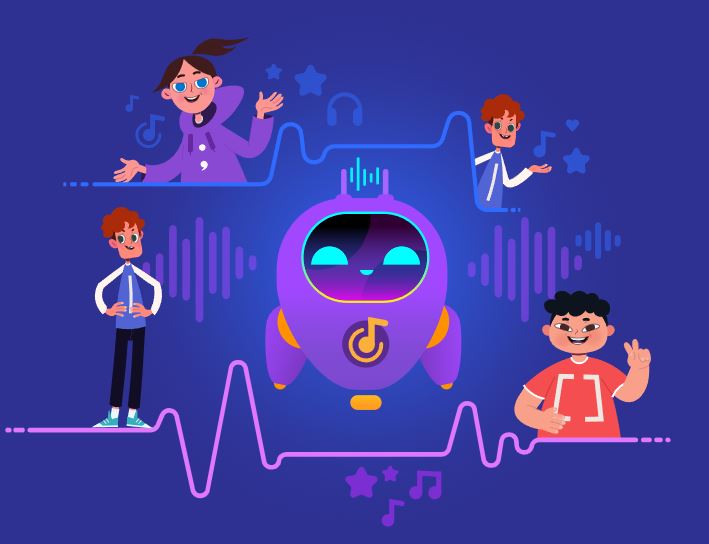 